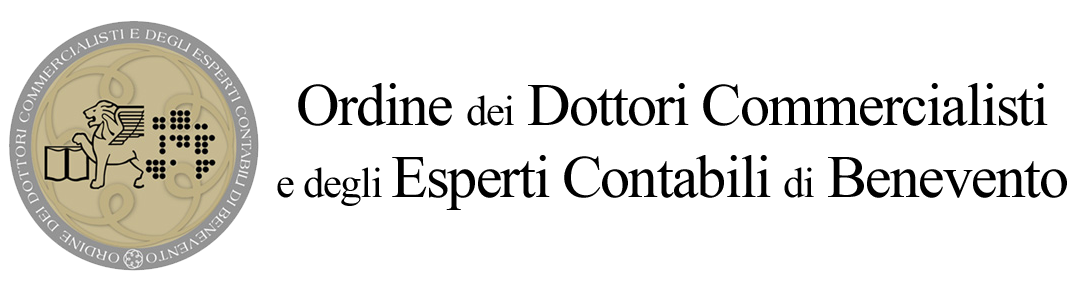 Oggetto : PSR Campania 2014-2020 – Sottoscrizione Convenzione Regione Campania per l’accesso all’area riservata del portale SIANCare Colleghe e cari Colleghi,lo scorso 21 febbraio il nostro Ordine ha sottoscritto una convenzione con la Direzione per le Politiche Agricole Alimentari e Forestali della Regione Campania per consentire l’accesso dei professionisti all’area riservata del portale SIAN per la presentazione delle domande di sostegno relative alle misure strutturali a valere sul PSR – Programma di Sviluppo Rurale 2014-2020.La convenzione attua quanto previsto dalle Disposizioni Generali allegate al Decreto regionale n. 38 del 28 luglio 2016 che prevedono che le Domande di Sostegno “ …. devono essere presentate per via telematica, tramite la compilazione della domanda informatizzata presente sul portale SIAN, previa costituzione/aggiornamento del “fascicolo aziendale””.Ai fini della presentazione delle Domande di Sostegno il beneficiario può conferire espressa delega ad un libero professionista accreditato ad usufruire dei servizi della Regione, attraverso il “Responsabile regionale delle utenze”.Gli iscritti interessati per farsi accreditare per la compilazione delle Domande di Sostegno relative alle misure strutturali dei PSR sul portale SIAN dovranno presentare richiesta di accreditamento al nostro Ordine compilando gli appositi Modelli predisposti dalla Regione Campania .L’Ordine comunicherà alla Regione Campania l’elenco dei professionisti che hanno richiesto l’accreditamento e che presentino i seguenti requisiti:essere regolarmente iscritti all’Ordine dei Dottori Commercialisti ed Esperti Contabili di Benevento;essere dotati di adeguata copertura assicurativa professionale, individuale o plurima;essere in possesso del mandato di assistenza per la presentazione della domanda/e.Copia della convenzione sottoscritta è pubblicata sul nostro sito internet.Cordialmente._________________________________________Sede: Corso Garibaldi, 236 - 82100 BENEVENTO
Tel.: 0824.355121 - 0824.326079 
Fax: 0824.326079 
Email: info@odcecbenevento.it 
P.E.C.: ordine.benevento@pec.commercialisti.it 
Cod. Fisc.: 92044240627www.odcecbenevento.itATTENZIONE: Questo documento è indirizzato esclusivamente al destinatario. Tutte le informazioni ivi contenute, compresi eventuali allegati, sono soggette a riservatezza secondo i termini del D.Lgs. 196/2003 in materia di "privacy" e ne è proibita l'utilizzazione da parte di altri soggetti. Se dovesse aver ricevuto per errore questo messaggio, La preghiamo cortesemente di contattare il mittente al più presto e di cancellarlo immediatamente dopo. Grazie.
DISCLAIMER: Confidentiality Notice - This e-mail message, including any attachments, is for the sole use of the intended recipient and may contain confidential and privileged information. Any unauthorized review, use, disclosure or distribution is prohibited. If you are not the intended recipient, please notify us immediately by telephone or by e-mail and destroy all copies and delete them from your computer system. Thank you.Ai Tutti gli IscrittiLoro sediIl Presidente(f.to dott. Fabrizio Russo)